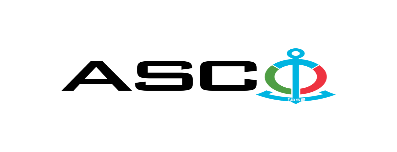 “AZƏRBAYCAN XƏZƏR DƏNİZ GƏMİÇİLİYİ” QAPALI SƏHMDAR CƏMİYYƏTİNİN№ AM040-1/2022 NÖMRƏLİ 17.03.2021-Cİ il TARİXİNDƏ MÜXTƏLİF MAL-MATERİALLARIN SATINALINMASI MƏQSƏDİLƏ KEÇİRDİYİAÇIQ MÜSABİQƏNİN QALİBİ HAQQINDA BİLDİRİŞ                                                              “AXDG” QSC-nin Satınalmalar KomitəsiSatınalma müqaviləsinin predmetiMÜXTƏLİF MAL-MATERİALLARIN SATINALINMASIQalib gəlmiş şirkətin (və ya fiziki şəxsin) adıRƏVAN XIRDAVAT MMCMüqavilənin qiyməti5199.00 AZNMalların tədarük şərtləri (İncotresm-2010) və müddəti                                     DDPİş və ya xidmətlərin yerinə yetirilməsi müddəti10 GÜN ƏRZİNDƏ